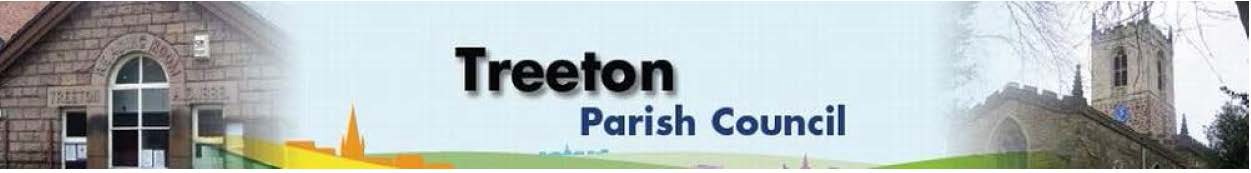 Clerk to the Council – Mrs J James, 14 Wharncliffe Close, Hoyland, BARNSLEY S74 0HP. Telephone 01226 745910 Email: treetonpc@aol.comWebsite: www.treetonparishcouncil.gov.uk13th April 2022To:  The Chairman and Members of the Treeton Parish Council.Dear Parish Councillors,You are requested to attend the next Parish Council Meeting commencing at 6.30pm on Monday 25th April 2022 and to be held in the Reading Room.Below the agenda for the meeting and attached relevant papers. A list of accounts for payment will be emailed with the Clerks report and updated verbally at the Parish Council meeting as necessary.Hard copies of papers will be provided for the meeting.Yours sincerelyJames.Clerk to the Council.MEETING OF THE PARISH COUNCILAGENDAApologies and to resolve to accept any reasons for absence.Public Question Time (Maximum 15 minutes.).Declaration of Interest (Councillors must declare any interest they have in agenda items)Approve minutes of the meeting held on 28th March 2022 (attached)Matters arising not elsewhere on the agenda.Clerk’s report & correspondence (to follow)Borough Councillors ReportPresentation of Accounts for 2021/22: Approval of Annual Governance & Accountability Return 2021/22 & Annual Report 2021/22Report of the Internal Auditor (to follow) & Appointment of same for 2022/23 Annual Governance Statement (attached)Accounting Statements as at 31.3.22 (attached)Annual Report 2021/22 (attached)Wood Lane – decision regarding retaining any future interest.Use of secure email addresses –implementation - Cllr Baum-DixonPlanning & Review of progress on projects through 2022 (attached)Plans for sport/recreation and other facilities that might be funded by CIL/Reserves:Update on approach to RMBC re Well Lane Update on proposals to address drainage on CowfieldPlans for HM The Queen’s JubileeSupport for street parties Commemorative mementoBeating the Bounds – Cllr BeckettBaking Competition – Cllrs Levin & BeckettCommemorative tree by Wood Lane mine wheel – Cllr PickfordCommemorative tree planting – Cllr PickfordStanding items Reading Room Parish Councillor & Housing SurgeriesOpening for letting – decision on whether to open for bookingsAllotments/GaragesBurial Ground:Land for an extensionRecreation Ground and Play areasEnvironmentSuggestions for signage to & in the village – Cllr PickfordPlanning Applications Report from Representatives on external bodiesRMBC/Parish Council’s Liaison Committee - Cllr AdairYLCA Branch Representatives – Cllr AdairBanks Groups – Penny Hill Wind Farm – Cllr AdairTreeton Youth Club - Cllr AdairCommunity Centre & Playing Fields Memorial Committee - Cllrs Adair/PickfordCommunity Centre - Cllr AdairChairman's Review.Finance & General Purposes.Internal Control, Reconciliation & Accountability (to be tabled)Approval of accounts for payment (to follow)Any other urgent businessDate of next meeting & of Annual Assembly – Monday 30th May 2022C:\Work\Julie\Minutes & agenda\April 25 2022\Request to attend and Agenda 25 April 2022.docx